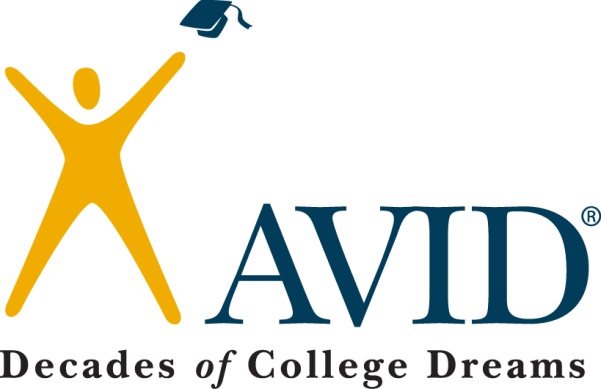 Marking The Text/Critical Reading Strategies for the ClassroomTopic to be covered:Marking the Text/Critical Reading StrategiesTime:  Approximately 30 – 45 minutesObjectives:Each teacher will be able to:Understand how to use AVID weekly and the tools that are provided for teacher or any type of article or periodical.Instruct numbering paragraphs, marking the text, circling key words and underlining key points to their students.Materials:Power point on critical reading strategiesHand outs for faculty on different reading strategies (KWL, Charting the text, predicting main idea, quick write, and before & after reflections)